Thuisschoolse Bingo!Wat kun je deze week doen als je je even verveelt?3 op een rij is bingo!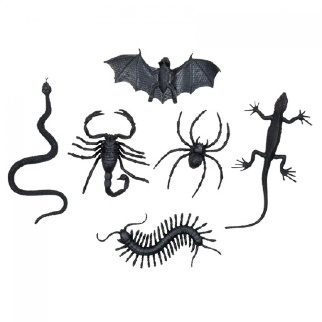 Haal je dierenpaspoort viafreekvonk.nl/meesterfreek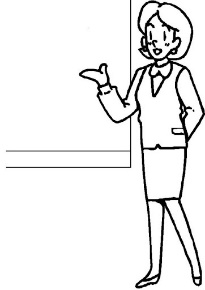 Maak alvast je spreekbeurt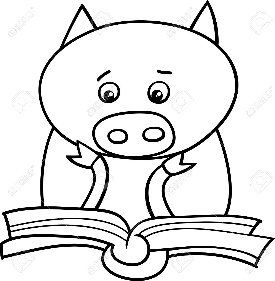 Lees een boek of een e-book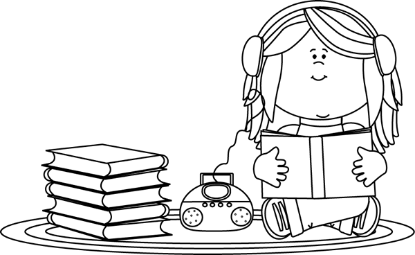 Luister een luisterboekvia de tablet of van CD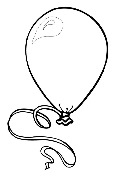 Doe het proefje van de bazige ballon:https://www.nemoscience museum.nl/nl/ontdek/doe-het-zelf/bazige-ballon/ 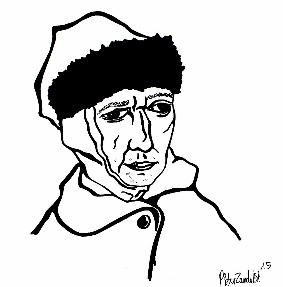 Leer wie Vincent van Gogh was op vangoghmuseum.nl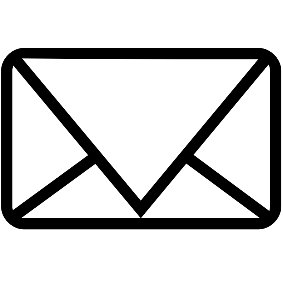 Stuur een kaartje naar iemand die je lief vindt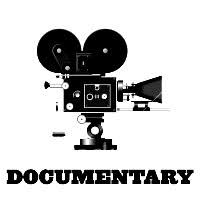 Kijk een kinderdocumentairevia Netflix of IDFA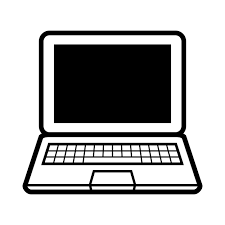 Videobellen met opa of oma(vertel ze een mop)